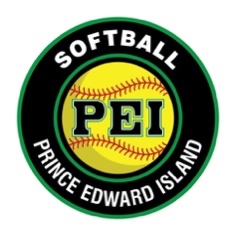 2024 Softball PEI Event CalendarCLUB TOURNAMENTSPROVINCIAL TEAM TOURNAMENTSSPEI EASTERN CANADIAN QUALIFIERS SPEI PROVINCIALS CHAMPIONSHIPSEASTERN CANADIAN CHAMPIONSHIPSCANADIAN CHAMPIONSHIPSDATE                  EVENT / TOURNAMENT LOCATION May 17-19Moncton Youth Classic – U13, U15, U17, OpenMoncton, NB May 24-26Prospect Invitational, U13AACardigan, PEIMay 24-261st Provincial Teams Weekend; U17 and U19U17 – NSU19 - PEIMay 31-June 2U15 Provincial Teams WeekendMiramichi, NBJune 7-92nd Provincial Teams Weekend; U17 and U19U17 – Fredericton, NBU19 – Fredericton, NBJune 13-15Stratford Swingoff Tournament– U13 A & AA, U11Stratford, PEIJune 21-232nd Provincial Teams Weekend; U15U15 - PEIJune 21-23East Coast Games – U13 and U17St. John, NBJune 28-July 1Montreal Challenge  Montreal, QCJune 28-30Softball PEI Eastern Canadian Championship Qualifiers Girls U13 AA, TBD July 12-14Softball PEI Eastern Canadian Championship Qualifiers U15 AA, U17 AA TBDJuly 12-14Dartmouth She Devils Tournament Dartmouth, NSJuly 12-14Fredericton Classic (Divisions TBD)Fredericton, NBJuly 12-14Silverbacks Summer Slam – U13, U15Dartmouth, NSJuly 19-21Summerside Showdown – U11, U13, U15, U17Summerside, PEJuly 19-21Fredericton ClassicFredericton, NBJuly 19-21Lloyd Poirier Tournament – U19 and U23Moncton, NBJuly 19-213rd Provincial Teams Weekend; U17 and U19U17 – PEIU19 - NBJuly 26-283rd Provincial Teams Weekend; U15U15 - NSJuly 31–Aug 4U19 Women’s Canadian Championship Saskatoon, SKJuly 31–Aug 4U17 Girl’s Canadian ChampionshipCalgary, ABAug 2-4Cole Harbour Classic – U13AA Cole Harbour, NSAug 7-11U23 / Women’s Canadian ChampionshipBlackfalds, ABAug 9-11Cole Harbour Comets Tournament – U17Cole Harbour, NSAug 9-11U23 / Women’s Eastern CanadiansONAug 14-18U15 Girl’s Canadian ChampionshipIle-Perrot, QCAug 15-18U19 Women’s Eastern Canadians NLAug 17U7 / U9 JamboreeAug 22-25U13 Girls Eastern CanadiansU15 Girls Eastern CanadiansU17 Girls Eastern CanadiansQCNBPEIAug 23-25U11 ProvincialsAug 30-Sept 1U17 A/AA ProvincialsAug 30-Sept 1U13 A/AA ProvincialsSept 6-8Intermediate Men’s Eastern Canadians Brookfield, NSSept 6-8U15 A/AA Provincials TBD